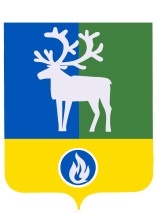 БЕЛОЯРСКИЙ РАЙОНХАНТЫ-МАНСИЙСКИЙ АВТОНОМНЫЙ ОКРУГ – ЮГРАПроектАДМИНИСТРАЦИЯ БЕЛОЯРСКОГО РАЙОНАПОСТАНОВЛЕНИЕот «___» __________ 2018 года							     № _______Об утверждении муниципальной программы Белоярского района«Укрепление межнационального и межконфессионального согласия, профилактика экстремизма на 2019 - 2024 годы»В соответствии с постановлением администрации Белоярского района                       от 3 сентября 2018 года № 776 «Об утверждении Порядка принятия решений о разработке, формировании и реализации муниципальных программ Белоярского района», распоряжением администрации Белоярского района от 15 августа 2018 года № 245-р        «О Перечне муниципальных программ Белоярского района на 2019 – 2024 годы»                              п о с т а н о в л я ю:1. Утвердить прилагаемую муниципальную программу Белоярского района «Укрепление межнационального и межконфессионального согласия, профилактика экстремизма на 2019 - 2024 годы».2. Опубликовать настоящее постановление в газете «Белоярские вести. Официальный выпуск».3. Настоящее постановление вступает в силу после его официального опубликования, но не ранее 1 января 2019 года.4. Контроль за выполнением постановления возложить на заместителя главы Белоярского района Сокол Н.В.Глава Белоярского района                                                                                     С.П.МаненковПРИЛОЖЕНИЕк постановлению администрацииБелоярского районаот «___» ________ 2018 года № _____Муниципальная программа Белоярского района «Укрепление межнационального и межконфессионального согласия, профилактика экстремизма на 2019 - 2024 годы» ПАСПОРТмуниципальной программы Белоярского района(далее – муниципальная программа)Таблица 1Стимулирование инвестиционной и инновационной деятельности, развитие конкуренции и негосударственного сектора экономикиТаблица 2Перечень полномочий ответственного исполнителя (соисполнителя) муниципальной программы Таблица 3Перечень основных мероприятий муниципальной программы, их связь с целевыми показателямиТаблица 4Целевые показатели муниципальной программыТаблица 5Перечень основных мероприятий муниципальной программы, объемы и источники их финансированияТаблица 6Перечень возможных рисков при реализации муниципальной программы и мер по их преодолениюТаблица 7Перечень объектов капитального строительства**Муниципальной программой не предусмотрено строительство объектов, направленных на достижение целей и решение задачНаименование муниципальной программыУкрепление межнационального и межконфессионального  согласия, профилактика экстремизма на 2019 - 2024 годыОтветственный исполнитель муниципальной программыКомитет по социальной политике администрации Белоярского района (далее – КпоСП)Соисполнители муниципальной программыОтдел по организации профилактики правонарушений администрации Белоярского района (далее – ОпоОПП);Комитет по культуре администрации Белоярского района (далее – КК);Комитет по делам молодежи, физической культуре и спорту администрации Белоярского района (далее – КДМ,ФКиС);Комитет по образованию администрации Белоярского района (далее – КО).Цель муниципальной программыУкрепление единства народов Российской Федерации, проживающих на территории Белоярского района, профилактика экстремизма в Белоярском районеЗадачи муниципальной программы1. Содействие развитию общественных инициатив, направленных на гармонизацию межэтнических отношений, укрепление позитивного этнического самосознания и обеспечение потребностей граждан, связанных с их этнической принадлежностью.2. Содействие этнокультурному развитию народов, формированию общероссийского гражданского самосознания, патриотизма и солидарности;3. Содействие поддержке русского языка как государственного языка Российской Федерации и средства межнационального общения и языков народов России, проживающих в Белоярском районе.4. Реализация комплексной информационной кампании, направленной на укрепление общегражданской идентичности и межнационального (межэтнического), межконфессионального и межкультурного взаимодействия.5. Гармонизация межэтнических и межконфессиональных отношений, сведение к минимуму условий для проявлений экстремизма на территории Белоярского района, развитие системы мер профилактики и предупреждения межэтнических, межконфессиональных конфликтов.ПодпрограммыОтсутствуютНаименование портфеля проектов, проекта, направленных, в том числе, на реализацию в Ханты-Мансийском автономном округе - Югренациональных и федеральных проектов (программ)Российской Федерации Муниципальной программой не реализуются портфели проектов, проекты, направленные, в том числе, на реализацию в Белоярском районе национальных и федеральных проектов (программ) Российской ФедерацииЦелевые показатели муниципальной программы1) Доля граждан, положительно оценивающих состояние межнациональных отношений в Белоярском районе, процент;2) Количество участников мероприятий, направленных           на укрепление общероссийского гражданского единства, человек;3) Численность участников мероприятий, направленных          на этнокультурное развитие народов России, проживающих в Белоярском районе, человек;4) Количество мероприятий (проектов, программ), реализованных некоммерческими организациями по укреплению межнационального и межконфессионального согласия, поддержке и развитию языков и культуры народов Российской Федерации, проживающих на территории Белоярского района, обеспечению социальной и культурной адаптации мигрантов и профилактике экстремизма, единиц;5) Количество участников мероприятий, направленных на поддержку русского языка как государственного языка Российской Федерации и средства межнационального общения и языков народов России, проживающих в Белоярском районе, человек;6) Количество молодых людей в возрасте от 14 до 30 лет, участвующих в проектах и программах по укреплению межнационального и межконфессионального согласия, поддержке и развитию языков и культуры народов Российской Федерации, проживающих на территории Белоярского района, обеспечению социальной и культурной адаптации мигрантов и профилактике экстремизма, человек;7) Количество муниципальных служащих и работников муниципальных учреждений, прошедших курсы повышения квалификации по вопросам укрепления межнационального и межконфессионального согласия, поддержки и развития языков и культуры народов Российской Федерации, проживающих на территории Белоярского района, обеспечения социальной и культурной адаптации мигрантов и профилактики экстремизма, человек.Финансовое обеспечение муниципальной программыОбщий объем финансирования муниципальной программы на 2019-2024 годы за счет средств бюджета Белоярского района  составляет 3 600,0 тыс. рублей, в том числе:2019 год – 552,0 тыс. рублей;2020 год – 552,0 тыс. рублей;2021 год – 552,0 тыс. рублей;2022 год – 552,0 тыс. рублей;2023 год – 552,0 тыс. рублей;2024 год – 552,0 тыс. рублейНаименование направленияИнформацияФормирование благоприятной деловой средыМуниципальной программой предусмотрено привлечение социально ориентированных некоммерческих организаций (за исключением государственных и муниципальных учреждений) для реализации проектов и участия в мероприятиях в сфере межнациональных (межэтнических) отношений, профилактики экстремизмаВ целях создания благоприятной среды для обеспечения реализации уставной деятельности социально ориентированных некоммерческих организаций Федеральный закон от 12 января 1996 года № 7-ФЗ «О некоммерческих организациях» предусматривает оказание финансовой поддержки таким организациям за счет средств местного бюджета.Инвестиционные проектыМуниципальной программой не предусмотрена реализация инвестиционных проектов.Развитие конкуренцииМуниципальная программа не содержит мер по развитию конкуренции в установленной сфере деятельности и реализации стандарта развития конкуренции. № п/пПолномочияОтветственный исполнитель муниципальной программы:Ответственный исполнитель муниципальной программы:1.Обеспечивает разработку проекта муниципальной программы, ее согласование с соисполнителями.2.Формирует структуру муниципальной программы, а также перечень соисполнителей муниципальной программы.3.Размещает проект муниципальной программы на общественное обсуждение, в соответствии  с порядком, установленным нормативным правовым  актом администрации Белоярского района для общественного обсуждения документов стратегического планирования.4.Разрабатывает в пределах своих полномочий нормативные правовые акты, необходимые для выполнения муниципальной программы.5.Организует реализацию муниципальной программы, вносит изменения в муниципальную программу и несет ответственность за достижение целевых показателей муниципальной программы, за своевременную и качественную реализацию муниципальной программы, 6.Осуществляет управление, обеспечивает целевое и эффективное использование бюджетных средств, выделяемых на реализацию муниципальной программы.7.Формирует годовой отчет о ходе реализации муниципальной программы.8.Подготавливает и уточняет перечень программных мероприятий  и объемы финансирования основных мероприятий на очередной финансовый год и плановый период, а также механизм реализации муниципальной программы.Соисполнитель муниципальной программы:Соисполнитель муниципальной программы:1.Осуществляет реализацию мероприятий муниципальной программы в рамках своей компетенции.2.Несет ответственность за своевременную и качественную реализацию мероприятий муниципальной программы, достижение целевых показателей муниципальной программы, обеспечивает целевое и эффективное использование средств, выделяемых на реализацию программных мероприятий.3.Разрабатывает в пределах своих полномочий нормативные правовые акты, необходимые для реализации мероприятий муниципальной программы.4.Формирует и направляет ответственному исполнителю  предложения по уточнению (изменению) объемов финансирования мероприятий муниципальной программы,  механизма ее реализации, а также перечень основных мероприятий на очередной финансовый год и плановый период.5.Предоставляет ответственному исполнителю информацию для подготовки годового отчета о ходе реализации муниципальной программы  в отношении реализуемых соисполнителем мероприятий за отчетный финансовый год.№ п/п№ п/пНаименование основного мероприятияНаименование целевого показателяРасчет значения целевого показателя11234Цель: Укрепление единства народов Российской Федерации, проживающих на территории Белоярского района, профилактика экстремизма в Белоярском районеЦель: Укрепление единства народов Российской Федерации, проживающих на территории Белоярского района, профилактика экстремизма в Белоярском районеЦель: Укрепление единства народов Российской Федерации, проживающих на территории Белоярского района, профилактика экстремизма в Белоярском районеЦель: Укрепление единства народов Российской Федерации, проживающих на территории Белоярского района, профилактика экстремизма в Белоярском районеЦель: Укрепление единства народов Российской Федерации, проживающих на территории Белоярского района, профилактика экстремизма в Белоярском районеЗадача 1 «Содействие развитию общественных инициатив, направленных на гармонизацию межэтнических отношений, укрепление позитивного этнического самосознания и обеспечение потребностей граждан, связанных с их этнической принадлежностью»Задача 1 «Содействие развитию общественных инициатив, направленных на гармонизацию межэтнических отношений, укрепление позитивного этнического самосознания и обеспечение потребностей граждан, связанных с их этнической принадлежностью»Задача 1 «Содействие развитию общественных инициатив, направленных на гармонизацию межэтнических отношений, укрепление позитивного этнического самосознания и обеспечение потребностей граждан, связанных с их этнической принадлежностью»Задача 1 «Содействие развитию общественных инициатив, направленных на гармонизацию межэтнических отношений, укрепление позитивного этнического самосознания и обеспечение потребностей граждан, связанных с их этнической принадлежностью»Задача 1 «Содействие развитию общественных инициатив, направленных на гармонизацию межэтнических отношений, укрепление позитивного этнического самосознания и обеспечение потребностей граждан, связанных с их этнической принадлежностью»Задача 2 «Содействие этнокультурному развитию народов, формированию общероссийского гражданского самосознания, патриотизма и солидарности»Задача 2 «Содействие этнокультурному развитию народов, формированию общероссийского гражданского самосознания, патриотизма и солидарности»Задача 2 «Содействие этнокультурному развитию народов, формированию общероссийского гражданского самосознания, патриотизма и солидарности»Задача 2 «Содействие этнокультурному развитию народов, формированию общероссийского гражданского самосознания, патриотизма и солидарности»Задача 2 «Содействие этнокультурному развитию народов, формированию общероссийского гражданского самосознания, патриотизма и солидарности»Задача 3 «Содействие поддержке русского языка как государственного языка Российской Федерации и средства межнационального общения и языков народов России, проживающих в Белоярском районе»Задача 3 «Содействие поддержке русского языка как государственного языка Российской Федерации и средства межнационального общения и языков народов России, проживающих в Белоярском районе»Задача 3 «Содействие поддержке русского языка как государственного языка Российской Федерации и средства межнационального общения и языков народов России, проживающих в Белоярском районе»Задача 3 «Содействие поддержке русского языка как государственного языка Российской Федерации и средства межнационального общения и языков народов России, проживающих в Белоярском районе»Задача 3 «Содействие поддержке русского языка как государственного языка Российской Федерации и средства межнационального общения и языков народов России, проживающих в Белоярском районе»Задача 4 «Реализация комплексной информационной кампании, направленной на укрепление общегражданской идентичности и межнационального (межэтнического), межконфессионального и межкультурного взаимодействия»Задача 4 «Реализация комплексной информационной кампании, направленной на укрепление общегражданской идентичности и межнационального (межэтнического), межконфессионального и межкультурного взаимодействия»Задача 4 «Реализация комплексной информационной кампании, направленной на укрепление общегражданской идентичности и межнационального (межэтнического), межконфессионального и межкультурного взаимодействия»Задача 4 «Реализация комплексной информационной кампании, направленной на укрепление общегражданской идентичности и межнационального (межэтнического), межконфессионального и межкультурного взаимодействия»Задача 4 «Реализация комплексной информационной кампании, направленной на укрепление общегражданской идентичности и межнационального (межэтнического), межконфессионального и межкультурного взаимодействия»1.1.Укрепление межнационального и межконфессионального согласия Доля граждан, положительно оценивающих состояние межнациональных отношений в Белоярском районеКоличество участников мероприятий, направленных на укрепление общероссийского гражданского единства Численность участников мероприятий, направленных на этнокультурное развитие народов России, проживающих в Белоярском районеКоличество мероприятий (проектов, программ), реализованных некоммерческими организациями по укреплению межнационального и межконфессионального согласия, поддержке и развитию языков и культуры народов Российской Федерации, проживающих на территории Белоярского района, обеспечению социальной и культурной адаптации мигрантов и профилактике экстремизмаКоличество участников мероприятий, направленных на поддержку русского языка как государственного языка Российской Федерации и средства межнационального общения и языков народов России, проживающих в Белоярском районеКоличество молодых людей в возрасте от 14 до 30 лет, участвующих в проектах и программах по укреплению межнационального и межконфессионального согласия, поддержке и развитию языков и культуры народов Российской Федерации, проживающих на территории Белоярского района, обеспечению социальной и культурной адаптации мигрантов и профилактике экстремизмаКоличество муниципальных служащих и работников муниципальных учреждений, прошедших курсы повышения квалификации по вопросам укрепления межнационального и межконфессионального согласия, поддержки и развития языков и культуры народов Российской Федерации, проживающих на территории Белоярского района, обеспечения социальной и культурной адаптации мигрантов и профилактики экстремизмаЗначение показателя рассчитывается Департаментом общественных и внешних связей Ханты-Мансийского автономного округа – Югры на основании ответов респондентов, полученных по результатам социологического исследования по изучению мнения населения о состоянии межнациональных и межконфессиональных отношений в автономном округеПоказатель рассчитывается путем суммирования количества участников мероприятий, направленных на укрепление общероссийского гражданского единства на территории Белоярского района, реализованных на территории Белоярского районаПоказатель рассчитывается путем суммирования количества участников мероприятий, направленных на этнокультурное развитие народов России, проживающих в Белоярском районе, реализованных на территории Белоярского районаПоказатель рассчитывается путем суммирования количества мероприятий (проектов, программ) по укреплению межнационального и межконфессионального согласия, поддержке и развитию языков и культуры народов Российской Федерации, проживающих на территории Белоярского района, обеспечению социальной и культурной адаптации мигрантов и профилактике экстремизма, реализованных некоммерческими организациями на территории Белоярского района Показатель рассчитывается путем суммирования количества участников мероприятий, на поддержку русского языка как государственного языка Российской Федерации и средства межнационального общения и языков народов России, проживающих в Белоярском районе реализованных на территории Белоярского районаПоказатель рассчитывается путем суммирования количества молодых людей в возрасте от 14 до 30 лет, принявших участие в проектах и программах по укреплению межнационального и межконфессионального согласия, поддержке и развитию языков и культуры народов Российской Федерации, проживающих на территории Белоярского района, обеспечению социальной и культурной адаптации мигрантов и профилактике экстремизма на территории Белоярского районаПоказатель рассчитывается путем суммирования количества муниципальных служащих и работников муниципальных учреждений, прошедших курсы повышения квалификации по вопросам укрепления межнационального и межконфессионального согласия, поддержки и развития языков и культуры народов Российской Федерации, проживающих на территории Белоярского района, обеспечения социальной и культурной адаптации мигрантов и профилактики экстремизма1.1.1.1.Оказание поддержки некоммерческим организациям для реализации проектов и участия в мероприятиях в сфере межнациональных (межэтнических) отношений, профилактики экстремизма(1,2,3,4)Доля граждан, положительно оценивающих состояние межнациональных отношений в Белоярском районеКоличество участников мероприятий, направленных на укрепление общероссийского гражданского единства Численность участников мероприятий, направленных на этнокультурное развитие народов России, проживающих в Белоярском районеКоличество мероприятий (проектов, программ), реализованных некоммерческими организациями по укреплению межнационального и межконфессионального согласия, поддержке и развитию языков и культуры народов Российской Федерации, проживающих на территории Белоярского района, обеспечению социальной и культурной адаптации мигрантов и профилактике экстремизмаКоличество участников мероприятий, направленных на поддержку русского языка как государственного языка Российской Федерации и средства межнационального общения и языков народов России, проживающих в Белоярском районеКоличество молодых людей в возрасте от 14 до 30 лет, участвующих в проектах и программах по укреплению межнационального и межконфессионального согласия, поддержке и развитию языков и культуры народов Российской Федерации, проживающих на территории Белоярского района, обеспечению социальной и культурной адаптации мигрантов и профилактике экстремизмаКоличество муниципальных служащих и работников муниципальных учреждений, прошедших курсы повышения квалификации по вопросам укрепления межнационального и межконфессионального согласия, поддержки и развития языков и культуры народов Российской Федерации, проживающих на территории Белоярского района, обеспечения социальной и культурной адаптации мигрантов и профилактики экстремизмаЗначение показателя рассчитывается Департаментом общественных и внешних связей Ханты-Мансийского автономного округа – Югры на основании ответов респондентов, полученных по результатам социологического исследования по изучению мнения населения о состоянии межнациональных и межконфессиональных отношений в автономном округеПоказатель рассчитывается путем суммирования количества участников мероприятий, направленных на укрепление общероссийского гражданского единства на территории Белоярского района, реализованных на территории Белоярского районаПоказатель рассчитывается путем суммирования количества участников мероприятий, направленных на этнокультурное развитие народов России, проживающих в Белоярском районе, реализованных на территории Белоярского районаПоказатель рассчитывается путем суммирования количества мероприятий (проектов, программ) по укреплению межнационального и межконфессионального согласия, поддержке и развитию языков и культуры народов Российской Федерации, проживающих на территории Белоярского района, обеспечению социальной и культурной адаптации мигрантов и профилактике экстремизма, реализованных некоммерческими организациями на территории Белоярского района Показатель рассчитывается путем суммирования количества участников мероприятий, на поддержку русского языка как государственного языка Российской Федерации и средства межнационального общения и языков народов России, проживающих в Белоярском районе реализованных на территории Белоярского районаПоказатель рассчитывается путем суммирования количества молодых людей в возрасте от 14 до 30 лет, принявших участие в проектах и программах по укреплению межнационального и межконфессионального согласия, поддержке и развитию языков и культуры народов Российской Федерации, проживающих на территории Белоярского района, обеспечению социальной и культурной адаптации мигрантов и профилактике экстремизма на территории Белоярского районаПоказатель рассчитывается путем суммирования количества муниципальных служащих и работников муниципальных учреждений, прошедших курсы повышения квалификации по вопросам укрепления межнационального и межконфессионального согласия, поддержки и развития языков и культуры народов Российской Федерации, проживающих на территории Белоярского района, обеспечения социальной и культурной адаптации мигрантов и профилактики экстремизма1.2.1.2.Укрепление общероссийской гражданской идентичности. Торжественные мероприятия, приуроченные к памятным датам в истории народов России, государственным праздникам (День России, День государственного флага России, День народного единства)(1,2)Доля граждан, положительно оценивающих состояние межнациональных отношений в Белоярском районеКоличество участников мероприятий, направленных на укрепление общероссийского гражданского единства Численность участников мероприятий, направленных на этнокультурное развитие народов России, проживающих в Белоярском районеКоличество мероприятий (проектов, программ), реализованных некоммерческими организациями по укреплению межнационального и межконфессионального согласия, поддержке и развитию языков и культуры народов Российской Федерации, проживающих на территории Белоярского района, обеспечению социальной и культурной адаптации мигрантов и профилактике экстремизмаКоличество участников мероприятий, направленных на поддержку русского языка как государственного языка Российской Федерации и средства межнационального общения и языков народов России, проживающих в Белоярском районеКоличество молодых людей в возрасте от 14 до 30 лет, участвующих в проектах и программах по укреплению межнационального и межконфессионального согласия, поддержке и развитию языков и культуры народов Российской Федерации, проживающих на территории Белоярского района, обеспечению социальной и культурной адаптации мигрантов и профилактике экстремизмаКоличество муниципальных служащих и работников муниципальных учреждений, прошедших курсы повышения квалификации по вопросам укрепления межнационального и межконфессионального согласия, поддержки и развития языков и культуры народов Российской Федерации, проживающих на территории Белоярского района, обеспечения социальной и культурной адаптации мигрантов и профилактики экстремизмаЗначение показателя рассчитывается Департаментом общественных и внешних связей Ханты-Мансийского автономного округа – Югры на основании ответов респондентов, полученных по результатам социологического исследования по изучению мнения населения о состоянии межнациональных и межконфессиональных отношений в автономном округеПоказатель рассчитывается путем суммирования количества участников мероприятий, направленных на укрепление общероссийского гражданского единства на территории Белоярского района, реализованных на территории Белоярского районаПоказатель рассчитывается путем суммирования количества участников мероприятий, направленных на этнокультурное развитие народов России, проживающих в Белоярском районе, реализованных на территории Белоярского районаПоказатель рассчитывается путем суммирования количества мероприятий (проектов, программ) по укреплению межнационального и межконфессионального согласия, поддержке и развитию языков и культуры народов Российской Федерации, проживающих на территории Белоярского района, обеспечению социальной и культурной адаптации мигрантов и профилактике экстремизма, реализованных некоммерческими организациями на территории Белоярского района Показатель рассчитывается путем суммирования количества участников мероприятий, на поддержку русского языка как государственного языка Российской Федерации и средства межнационального общения и языков народов России, проживающих в Белоярском районе реализованных на территории Белоярского районаПоказатель рассчитывается путем суммирования количества молодых людей в возрасте от 14 до 30 лет, принявших участие в проектах и программах по укреплению межнационального и межконфессионального согласия, поддержке и развитию языков и культуры народов Российской Федерации, проживающих на территории Белоярского района, обеспечению социальной и культурной адаптации мигрантов и профилактике экстремизма на территории Белоярского районаПоказатель рассчитывается путем суммирования количества муниципальных служащих и работников муниципальных учреждений, прошедших курсы повышения квалификации по вопросам укрепления межнационального и межконфессионального согласия, поддержки и развития языков и культуры народов Российской Федерации, проживающих на территории Белоярского района, обеспечения социальной и культурной адаптации мигрантов и профилактики экстремизма1.3.1.3.Развитие и использование потенциала молодежи в интересах укрепления единства российской нации, упрочения мира и согласия(1,2,3,6)Доля граждан, положительно оценивающих состояние межнациональных отношений в Белоярском районеКоличество участников мероприятий, направленных на укрепление общероссийского гражданского единства Численность участников мероприятий, направленных на этнокультурное развитие народов России, проживающих в Белоярском районеКоличество мероприятий (проектов, программ), реализованных некоммерческими организациями по укреплению межнационального и межконфессионального согласия, поддержке и развитию языков и культуры народов Российской Федерации, проживающих на территории Белоярского района, обеспечению социальной и культурной адаптации мигрантов и профилактике экстремизмаКоличество участников мероприятий, направленных на поддержку русского языка как государственного языка Российской Федерации и средства межнационального общения и языков народов России, проживающих в Белоярском районеКоличество молодых людей в возрасте от 14 до 30 лет, участвующих в проектах и программах по укреплению межнационального и межконфессионального согласия, поддержке и развитию языков и культуры народов Российской Федерации, проживающих на территории Белоярского района, обеспечению социальной и культурной адаптации мигрантов и профилактике экстремизмаКоличество муниципальных служащих и работников муниципальных учреждений, прошедших курсы повышения квалификации по вопросам укрепления межнационального и межконфессионального согласия, поддержки и развития языков и культуры народов Российской Федерации, проживающих на территории Белоярского района, обеспечения социальной и культурной адаптации мигрантов и профилактики экстремизмаЗначение показателя рассчитывается Департаментом общественных и внешних связей Ханты-Мансийского автономного округа – Югры на основании ответов респондентов, полученных по результатам социологического исследования по изучению мнения населения о состоянии межнациональных и межконфессиональных отношений в автономном округеПоказатель рассчитывается путем суммирования количества участников мероприятий, направленных на укрепление общероссийского гражданского единства на территории Белоярского района, реализованных на территории Белоярского районаПоказатель рассчитывается путем суммирования количества участников мероприятий, направленных на этнокультурное развитие народов России, проживающих в Белоярском районе, реализованных на территории Белоярского районаПоказатель рассчитывается путем суммирования количества мероприятий (проектов, программ) по укреплению межнационального и межконфессионального согласия, поддержке и развитию языков и культуры народов Российской Федерации, проживающих на территории Белоярского района, обеспечению социальной и культурной адаптации мигрантов и профилактике экстремизма, реализованных некоммерческими организациями на территории Белоярского района Показатель рассчитывается путем суммирования количества участников мероприятий, на поддержку русского языка как государственного языка Российской Федерации и средства межнационального общения и языков народов России, проживающих в Белоярском районе реализованных на территории Белоярского районаПоказатель рассчитывается путем суммирования количества молодых людей в возрасте от 14 до 30 лет, принявших участие в проектах и программах по укреплению межнационального и межконфессионального согласия, поддержке и развитию языков и культуры народов Российской Федерации, проживающих на территории Белоярского района, обеспечению социальной и культурной адаптации мигрантов и профилактике экстремизма на территории Белоярского районаПоказатель рассчитывается путем суммирования количества муниципальных служащих и работников муниципальных учреждений, прошедших курсы повышения квалификации по вопросам укрепления межнационального и межконфессионального согласия, поддержки и развития языков и культуры народов Российской Федерации, проживающих на территории Белоярского района, обеспечения социальной и культурной адаптации мигрантов и профилактики экстремизма1.4.1.4.Мероприятия просветительского характера для представителей общественных объединений, религиозных организаций по вопросам укрепления межнационального и межконфессионального согласия, обеспечения социальной и культурной адаптации мигрантов, профилактики экстремизма на территории Белоярского района (1,2)Доля граждан, положительно оценивающих состояние межнациональных отношений в Белоярском районеКоличество участников мероприятий, направленных на укрепление общероссийского гражданского единства Численность участников мероприятий, направленных на этнокультурное развитие народов России, проживающих в Белоярском районеКоличество мероприятий (проектов, программ), реализованных некоммерческими организациями по укреплению межнационального и межконфессионального согласия, поддержке и развитию языков и культуры народов Российской Федерации, проживающих на территории Белоярского района, обеспечению социальной и культурной адаптации мигрантов и профилактике экстремизмаКоличество участников мероприятий, направленных на поддержку русского языка как государственного языка Российской Федерации и средства межнационального общения и языков народов России, проживающих в Белоярском районеКоличество молодых людей в возрасте от 14 до 30 лет, участвующих в проектах и программах по укреплению межнационального и межконфессионального согласия, поддержке и развитию языков и культуры народов Российской Федерации, проживающих на территории Белоярского района, обеспечению социальной и культурной адаптации мигрантов и профилактике экстремизмаКоличество муниципальных служащих и работников муниципальных учреждений, прошедших курсы повышения квалификации по вопросам укрепления межнационального и межконфессионального согласия, поддержки и развития языков и культуры народов Российской Федерации, проживающих на территории Белоярского района, обеспечения социальной и культурной адаптации мигрантов и профилактики экстремизмаЗначение показателя рассчитывается Департаментом общественных и внешних связей Ханты-Мансийского автономного округа – Югры на основании ответов респондентов, полученных по результатам социологического исследования по изучению мнения населения о состоянии межнациональных и межконфессиональных отношений в автономном округеПоказатель рассчитывается путем суммирования количества участников мероприятий, направленных на укрепление общероссийского гражданского единства на территории Белоярского района, реализованных на территории Белоярского районаПоказатель рассчитывается путем суммирования количества участников мероприятий, направленных на этнокультурное развитие народов России, проживающих в Белоярском районе, реализованных на территории Белоярского районаПоказатель рассчитывается путем суммирования количества мероприятий (проектов, программ) по укреплению межнационального и межконфессионального согласия, поддержке и развитию языков и культуры народов Российской Федерации, проживающих на территории Белоярского района, обеспечению социальной и культурной адаптации мигрантов и профилактике экстремизма, реализованных некоммерческими организациями на территории Белоярского района Показатель рассчитывается путем суммирования количества участников мероприятий, на поддержку русского языка как государственного языка Российской Федерации и средства межнационального общения и языков народов России, проживающих в Белоярском районе реализованных на территории Белоярского районаПоказатель рассчитывается путем суммирования количества молодых людей в возрасте от 14 до 30 лет, принявших участие в проектах и программах по укреплению межнационального и межконфессионального согласия, поддержке и развитию языков и культуры народов Российской Федерации, проживающих на территории Белоярского района, обеспечению социальной и культурной адаптации мигрантов и профилактике экстремизма на территории Белоярского районаПоказатель рассчитывается путем суммирования количества муниципальных служащих и работников муниципальных учреждений, прошедших курсы повышения квалификации по вопросам укрепления межнационального и межконфессионального согласия, поддержки и развития языков и культуры народов Российской Федерации, проживающих на территории Белоярского района, обеспечения социальной и культурной адаптации мигрантов и профилактики экстремизма1.5.1.5.Содействие религиозным организациям в культурно-просветительской и социально-значимой деятельности, направленной на развитиемежнационального и межконфессионального диалога, возрождению семейных ценностей, противодействию экстремизму,  национальной и религиозной нетерпимости(1,2,4)Доля граждан, положительно оценивающих состояние межнациональных отношений в Белоярском районеКоличество участников мероприятий, направленных на укрепление общероссийского гражданского единства Численность участников мероприятий, направленных на этнокультурное развитие народов России, проживающих в Белоярском районеКоличество мероприятий (проектов, программ), реализованных некоммерческими организациями по укреплению межнационального и межконфессионального согласия, поддержке и развитию языков и культуры народов Российской Федерации, проживающих на территории Белоярского района, обеспечению социальной и культурной адаптации мигрантов и профилактике экстремизмаКоличество участников мероприятий, направленных на поддержку русского языка как государственного языка Российской Федерации и средства межнационального общения и языков народов России, проживающих в Белоярском районеКоличество молодых людей в возрасте от 14 до 30 лет, участвующих в проектах и программах по укреплению межнационального и межконфессионального согласия, поддержке и развитию языков и культуры народов Российской Федерации, проживающих на территории Белоярского района, обеспечению социальной и культурной адаптации мигрантов и профилактике экстремизмаКоличество муниципальных служащих и работников муниципальных учреждений, прошедших курсы повышения квалификации по вопросам укрепления межнационального и межконфессионального согласия, поддержки и развития языков и культуры народов Российской Федерации, проживающих на территории Белоярского района, обеспечения социальной и культурной адаптации мигрантов и профилактики экстремизмаЗначение показателя рассчитывается Департаментом общественных и внешних связей Ханты-Мансийского автономного округа – Югры на основании ответов респондентов, полученных по результатам социологического исследования по изучению мнения населения о состоянии межнациональных и межконфессиональных отношений в автономном округеПоказатель рассчитывается путем суммирования количества участников мероприятий, направленных на укрепление общероссийского гражданского единства на территории Белоярского района, реализованных на территории Белоярского районаПоказатель рассчитывается путем суммирования количества участников мероприятий, направленных на этнокультурное развитие народов России, проживающих в Белоярском районе, реализованных на территории Белоярского районаПоказатель рассчитывается путем суммирования количества мероприятий (проектов, программ) по укреплению межнационального и межконфессионального согласия, поддержке и развитию языков и культуры народов Российской Федерации, проживающих на территории Белоярского района, обеспечению социальной и культурной адаптации мигрантов и профилактике экстремизма, реализованных некоммерческими организациями на территории Белоярского района Показатель рассчитывается путем суммирования количества участников мероприятий, на поддержку русского языка как государственного языка Российской Федерации и средства межнационального общения и языков народов России, проживающих в Белоярском районе реализованных на территории Белоярского районаПоказатель рассчитывается путем суммирования количества молодых людей в возрасте от 14 до 30 лет, принявших участие в проектах и программах по укреплению межнационального и межконфессионального согласия, поддержке и развитию языков и культуры народов Российской Федерации, проживающих на территории Белоярского района, обеспечению социальной и культурной адаптации мигрантов и профилактике экстремизма на территории Белоярского районаПоказатель рассчитывается путем суммирования количества муниципальных служащих и работников муниципальных учреждений, прошедших курсы повышения квалификации по вопросам укрепления межнационального и межконфессионального согласия, поддержки и развития языков и культуры народов Российской Федерации, проживающих на территории Белоярского района, обеспечения социальной и культурной адаптации мигрантов и профилактики экстремизма1.6.1.6.Содействие этнокультурному многообразию народов России(1,2,3)Доля граждан, положительно оценивающих состояние межнациональных отношений в Белоярском районеКоличество участников мероприятий, направленных на укрепление общероссийского гражданского единства Численность участников мероприятий, направленных на этнокультурное развитие народов России, проживающих в Белоярском районеКоличество мероприятий (проектов, программ), реализованных некоммерческими организациями по укреплению межнационального и межконфессионального согласия, поддержке и развитию языков и культуры народов Российской Федерации, проживающих на территории Белоярского района, обеспечению социальной и культурной адаптации мигрантов и профилактике экстремизмаКоличество участников мероприятий, направленных на поддержку русского языка как государственного языка Российской Федерации и средства межнационального общения и языков народов России, проживающих в Белоярском районеКоличество молодых людей в возрасте от 14 до 30 лет, участвующих в проектах и программах по укреплению межнационального и межконфессионального согласия, поддержке и развитию языков и культуры народов Российской Федерации, проживающих на территории Белоярского района, обеспечению социальной и культурной адаптации мигрантов и профилактике экстремизмаКоличество муниципальных служащих и работников муниципальных учреждений, прошедших курсы повышения квалификации по вопросам укрепления межнационального и межконфессионального согласия, поддержки и развития языков и культуры народов Российской Федерации, проживающих на территории Белоярского района, обеспечения социальной и культурной адаптации мигрантов и профилактики экстремизмаЗначение показателя рассчитывается Департаментом общественных и внешних связей Ханты-Мансийского автономного округа – Югры на основании ответов респондентов, полученных по результатам социологического исследования по изучению мнения населения о состоянии межнациональных и межконфессиональных отношений в автономном округеПоказатель рассчитывается путем суммирования количества участников мероприятий, направленных на укрепление общероссийского гражданского единства на территории Белоярского района, реализованных на территории Белоярского районаПоказатель рассчитывается путем суммирования количества участников мероприятий, направленных на этнокультурное развитие народов России, проживающих в Белоярском районе, реализованных на территории Белоярского районаПоказатель рассчитывается путем суммирования количества мероприятий (проектов, программ) по укреплению межнационального и межконфессионального согласия, поддержке и развитию языков и культуры народов Российской Федерации, проживающих на территории Белоярского района, обеспечению социальной и культурной адаптации мигрантов и профилактике экстремизма, реализованных некоммерческими организациями на территории Белоярского района Показатель рассчитывается путем суммирования количества участников мероприятий, на поддержку русского языка как государственного языка Российской Федерации и средства межнационального общения и языков народов России, проживающих в Белоярском районе реализованных на территории Белоярского районаПоказатель рассчитывается путем суммирования количества молодых людей в возрасте от 14 до 30 лет, принявших участие в проектах и программах по укреплению межнационального и межконфессионального согласия, поддержке и развитию языков и культуры народов Российской Федерации, проживающих на территории Белоярского района, обеспечению социальной и культурной адаптации мигрантов и профилактике экстремизма на территории Белоярского районаПоказатель рассчитывается путем суммирования количества муниципальных служащих и работников муниципальных учреждений, прошедших курсы повышения квалификации по вопросам укрепления межнационального и межконфессионального согласия, поддержки и развития языков и культуры народов Российской Федерации, проживающих на территории Белоярского района, обеспечения социальной и культурной адаптации мигрантов и профилактики экстремизма1.7.1.7.Развитие кадрового потенциала в сфере межнациональных (межэтнических) отношений, профилактики экстремизма(7)Доля граждан, положительно оценивающих состояние межнациональных отношений в Белоярском районеКоличество участников мероприятий, направленных на укрепление общероссийского гражданского единства Численность участников мероприятий, направленных на этнокультурное развитие народов России, проживающих в Белоярском районеКоличество мероприятий (проектов, программ), реализованных некоммерческими организациями по укреплению межнационального и межконфессионального согласия, поддержке и развитию языков и культуры народов Российской Федерации, проживающих на территории Белоярского района, обеспечению социальной и культурной адаптации мигрантов и профилактике экстремизмаКоличество участников мероприятий, направленных на поддержку русского языка как государственного языка Российской Федерации и средства межнационального общения и языков народов России, проживающих в Белоярском районеКоличество молодых людей в возрасте от 14 до 30 лет, участвующих в проектах и программах по укреплению межнационального и межконфессионального согласия, поддержке и развитию языков и культуры народов Российской Федерации, проживающих на территории Белоярского района, обеспечению социальной и культурной адаптации мигрантов и профилактике экстремизмаКоличество муниципальных служащих и работников муниципальных учреждений, прошедших курсы повышения квалификации по вопросам укрепления межнационального и межконфессионального согласия, поддержки и развития языков и культуры народов Российской Федерации, проживающих на территории Белоярского района, обеспечения социальной и культурной адаптации мигрантов и профилактики экстремизмаЗначение показателя рассчитывается Департаментом общественных и внешних связей Ханты-Мансийского автономного округа – Югры на основании ответов респондентов, полученных по результатам социологического исследования по изучению мнения населения о состоянии межнациональных и межконфессиональных отношений в автономном округеПоказатель рассчитывается путем суммирования количества участников мероприятий, направленных на укрепление общероссийского гражданского единства на территории Белоярского района, реализованных на территории Белоярского районаПоказатель рассчитывается путем суммирования количества участников мероприятий, направленных на этнокультурное развитие народов России, проживающих в Белоярском районе, реализованных на территории Белоярского районаПоказатель рассчитывается путем суммирования количества мероприятий (проектов, программ) по укреплению межнационального и межконфессионального согласия, поддержке и развитию языков и культуры народов Российской Федерации, проживающих на территории Белоярского района, обеспечению социальной и культурной адаптации мигрантов и профилактике экстремизма, реализованных некоммерческими организациями на территории Белоярского района Показатель рассчитывается путем суммирования количества участников мероприятий, на поддержку русского языка как государственного языка Российской Федерации и средства межнационального общения и языков народов России, проживающих в Белоярском районе реализованных на территории Белоярского районаПоказатель рассчитывается путем суммирования количества молодых людей в возрасте от 14 до 30 лет, принявших участие в проектах и программах по укреплению межнационального и межконфессионального согласия, поддержке и развитию языков и культуры народов Российской Федерации, проживающих на территории Белоярского района, обеспечению социальной и культурной адаптации мигрантов и профилактике экстремизма на территории Белоярского районаПоказатель рассчитывается путем суммирования количества муниципальных служащих и работников муниципальных учреждений, прошедших курсы повышения квалификации по вопросам укрепления межнационального и межконфессионального согласия, поддержки и развития языков и культуры народов Российской Федерации, проживающих на территории Белоярского района, обеспечения социальной и культурной адаптации мигрантов и профилактики экстремизма1.8.Просветительские мероприятия, направленные на популяризацию и поддержку русского языка, какгосударственного языка Российской Федерации и языка межнационального общения(1,2,5)Доля граждан, положительно оценивающих состояние межнациональных отношений в Белоярском районеКоличество участников мероприятий, направленных на укрепление общероссийского гражданского единства Численность участников мероприятий, направленных на этнокультурное развитие народов России, проживающих в Белоярском районеКоличество мероприятий (проектов, программ), реализованных некоммерческими организациями по укреплению межнационального и межконфессионального согласия, поддержке и развитию языков и культуры народов Российской Федерации, проживающих на территории Белоярского района, обеспечению социальной и культурной адаптации мигрантов и профилактике экстремизмаКоличество участников мероприятий, направленных на поддержку русского языка как государственного языка Российской Федерации и средства межнационального общения и языков народов России, проживающих в Белоярском районеКоличество молодых людей в возрасте от 14 до 30 лет, участвующих в проектах и программах по укреплению межнационального и межконфессионального согласия, поддержке и развитию языков и культуры народов Российской Федерации, проживающих на территории Белоярского района, обеспечению социальной и культурной адаптации мигрантов и профилактике экстремизмаКоличество муниципальных служащих и работников муниципальных учреждений, прошедших курсы повышения квалификации по вопросам укрепления межнационального и межконфессионального согласия, поддержки и развития языков и культуры народов Российской Федерации, проживающих на территории Белоярского района, обеспечения социальной и культурной адаптации мигрантов и профилактики экстремизмаЗначение показателя рассчитывается Департаментом общественных и внешних связей Ханты-Мансийского автономного округа – Югры на основании ответов респондентов, полученных по результатам социологического исследования по изучению мнения населения о состоянии межнациональных и межконфессиональных отношений в автономном округеПоказатель рассчитывается путем суммирования количества участников мероприятий, направленных на укрепление общероссийского гражданского единства на территории Белоярского района, реализованных на территории Белоярского районаПоказатель рассчитывается путем суммирования количества участников мероприятий, направленных на этнокультурное развитие народов России, проживающих в Белоярском районе, реализованных на территории Белоярского районаПоказатель рассчитывается путем суммирования количества мероприятий (проектов, программ) по укреплению межнационального и межконфессионального согласия, поддержке и развитию языков и культуры народов Российской Федерации, проживающих на территории Белоярского района, обеспечению социальной и культурной адаптации мигрантов и профилактике экстремизма, реализованных некоммерческими организациями на территории Белоярского района Показатель рассчитывается путем суммирования количества участников мероприятий, на поддержку русского языка как государственного языка Российской Федерации и средства межнационального общения и языков народов России, проживающих в Белоярском районе реализованных на территории Белоярского районаПоказатель рассчитывается путем суммирования количества молодых людей в возрасте от 14 до 30 лет, принявших участие в проектах и программах по укреплению межнационального и межконфессионального согласия, поддержке и развитию языков и культуры народов Российской Федерации, проживающих на территории Белоярского района, обеспечению социальной и культурной адаптации мигрантов и профилактике экстремизма на территории Белоярского районаПоказатель рассчитывается путем суммирования количества муниципальных служащих и работников муниципальных учреждений, прошедших курсы повышения квалификации по вопросам укрепления межнационального и межконфессионального согласия, поддержки и развития языков и культуры народов Российской Федерации, проживающих на территории Белоярского района, обеспечения социальной и культурной адаптации мигрантов и профилактики экстремизма1.9.Реализация мер, направленных на социальную и культурную адаптацию мигрантов, анализ их эффективности(1,2)Доля граждан, положительно оценивающих состояние межнациональных отношений в Белоярском районеКоличество участников мероприятий, направленных на укрепление общероссийского гражданского единства Численность участников мероприятий, направленных на этнокультурное развитие народов России, проживающих в Белоярском районеКоличество мероприятий (проектов, программ), реализованных некоммерческими организациями по укреплению межнационального и межконфессионального согласия, поддержке и развитию языков и культуры народов Российской Федерации, проживающих на территории Белоярского района, обеспечению социальной и культурной адаптации мигрантов и профилактике экстремизмаКоличество участников мероприятий, направленных на поддержку русского языка как государственного языка Российской Федерации и средства межнационального общения и языков народов России, проживающих в Белоярском районеКоличество молодых людей в возрасте от 14 до 30 лет, участвующих в проектах и программах по укреплению межнационального и межконфессионального согласия, поддержке и развитию языков и культуры народов Российской Федерации, проживающих на территории Белоярского района, обеспечению социальной и культурной адаптации мигрантов и профилактике экстремизмаКоличество муниципальных служащих и работников муниципальных учреждений, прошедших курсы повышения квалификации по вопросам укрепления межнационального и межконфессионального согласия, поддержки и развития языков и культуры народов Российской Федерации, проживающих на территории Белоярского района, обеспечения социальной и культурной адаптации мигрантов и профилактики экстремизмаЗначение показателя рассчитывается Департаментом общественных и внешних связей Ханты-Мансийского автономного округа – Югры на основании ответов респондентов, полученных по результатам социологического исследования по изучению мнения населения о состоянии межнациональных и межконфессиональных отношений в автономном округеПоказатель рассчитывается путем суммирования количества участников мероприятий, направленных на укрепление общероссийского гражданского единства на территории Белоярского района, реализованных на территории Белоярского районаПоказатель рассчитывается путем суммирования количества участников мероприятий, направленных на этнокультурное развитие народов России, проживающих в Белоярском районе, реализованных на территории Белоярского районаПоказатель рассчитывается путем суммирования количества мероприятий (проектов, программ) по укреплению межнационального и межконфессионального согласия, поддержке и развитию языков и культуры народов Российской Федерации, проживающих на территории Белоярского района, обеспечению социальной и культурной адаптации мигрантов и профилактике экстремизма, реализованных некоммерческими организациями на территории Белоярского района Показатель рассчитывается путем суммирования количества участников мероприятий, на поддержку русского языка как государственного языка Российской Федерации и средства межнационального общения и языков народов России, проживающих в Белоярском районе реализованных на территории Белоярского районаПоказатель рассчитывается путем суммирования количества молодых людей в возрасте от 14 до 30 лет, принявших участие в проектах и программах по укреплению межнационального и межконфессионального согласия, поддержке и развитию языков и культуры народов Российской Федерации, проживающих на территории Белоярского района, обеспечению социальной и культурной адаптации мигрантов и профилактике экстремизма на территории Белоярского районаПоказатель рассчитывается путем суммирования количества муниципальных служащих и работников муниципальных учреждений, прошедших курсы повышения квалификации по вопросам укрепления межнационального и межконфессионального согласия, поддержки и развития языков и культуры народов Российской Федерации, проживающих на территории Белоярского района, обеспечения социальной и культурной адаптации мигрантов и профилактики экстремизма1.10.Проведение информационных кампаний, направленных на укрепление общероссийского гражданского единства и гармонизацию межнациональных и межконфессиональных отношений, профилактику экстремизма(1)Доля граждан, положительно оценивающих состояние межнациональных отношений в Белоярском районеКоличество участников мероприятий, направленных на укрепление общероссийского гражданского единства Численность участников мероприятий, направленных на этнокультурное развитие народов России, проживающих в Белоярском районеКоличество мероприятий (проектов, программ), реализованных некоммерческими организациями по укреплению межнационального и межконфессионального согласия, поддержке и развитию языков и культуры народов Российской Федерации, проживающих на территории Белоярского района, обеспечению социальной и культурной адаптации мигрантов и профилактике экстремизмаКоличество участников мероприятий, направленных на поддержку русского языка как государственного языка Российской Федерации и средства межнационального общения и языков народов России, проживающих в Белоярском районеКоличество молодых людей в возрасте от 14 до 30 лет, участвующих в проектах и программах по укреплению межнационального и межконфессионального согласия, поддержке и развитию языков и культуры народов Российской Федерации, проживающих на территории Белоярского района, обеспечению социальной и культурной адаптации мигрантов и профилактике экстремизмаКоличество муниципальных служащих и работников муниципальных учреждений, прошедших курсы повышения квалификации по вопросам укрепления межнационального и межконфессионального согласия, поддержки и развития языков и культуры народов Российской Федерации, проживающих на территории Белоярского района, обеспечения социальной и культурной адаптации мигрантов и профилактики экстремизмаЗначение показателя рассчитывается Департаментом общественных и внешних связей Ханты-Мансийского автономного округа – Югры на основании ответов респондентов, полученных по результатам социологического исследования по изучению мнения населения о состоянии межнациональных и межконфессиональных отношений в автономном округеПоказатель рассчитывается путем суммирования количества участников мероприятий, направленных на укрепление общероссийского гражданского единства на территории Белоярского района, реализованных на территории Белоярского районаПоказатель рассчитывается путем суммирования количества участников мероприятий, направленных на этнокультурное развитие народов России, проживающих в Белоярском районе, реализованных на территории Белоярского районаПоказатель рассчитывается путем суммирования количества мероприятий (проектов, программ) по укреплению межнационального и межконфессионального согласия, поддержке и развитию языков и культуры народов Российской Федерации, проживающих на территории Белоярского района, обеспечению социальной и культурной адаптации мигрантов и профилактике экстремизма, реализованных некоммерческими организациями на территории Белоярского района Показатель рассчитывается путем суммирования количества участников мероприятий, на поддержку русского языка как государственного языка Российской Федерации и средства межнационального общения и языков народов России, проживающих в Белоярском районе реализованных на территории Белоярского районаПоказатель рассчитывается путем суммирования количества молодых людей в возрасте от 14 до 30 лет, принявших участие в проектах и программах по укреплению межнационального и межконфессионального согласия, поддержке и развитию языков и культуры народов Российской Федерации, проживающих на территории Белоярского района, обеспечению социальной и культурной адаптации мигрантов и профилактике экстремизма на территории Белоярского районаПоказатель рассчитывается путем суммирования количества муниципальных служащих и работников муниципальных учреждений, прошедших курсы повышения квалификации по вопросам укрепления межнационального и межконфессионального согласия, поддержки и развития языков и культуры народов Российской Федерации, проживающих на территории Белоярского района, обеспечения социальной и культурной адаптации мигрантов и профилактики экстремизмаЗадача 5 «Гармонизация межэтнических и межконфессиональных отношений, сведение к минимуму условий для проявлений экстремизма на территории Белоярского района, развитие системы мер профилактики и предупреждения межэтнических, межконфессиональных конфликтов»Задача 5 «Гармонизация межэтнических и межконфессиональных отношений, сведение к минимуму условий для проявлений экстремизма на территории Белоярского района, развитие системы мер профилактики и предупреждения межэтнических, межконфессиональных конфликтов»Задача 5 «Гармонизация межэтнических и межконфессиональных отношений, сведение к минимуму условий для проявлений экстремизма на территории Белоярского района, развитие системы мер профилактики и предупреждения межэтнических, межконфессиональных конфликтов»Задача 5 «Гармонизация межэтнических и межконфессиональных отношений, сведение к минимуму условий для проявлений экстремизма на территории Белоярского района, развитие системы мер профилактики и предупреждения межэтнических, межконфессиональных конфликтов»2.Участие в профилактике экстремизма, а также в минимизации и (или) ликвидации последствий проявлений экстремизма на территории Белоярского районаДоля граждан, положительно оценивающих состояние межнациональных отношений в Белоярском районеКоличество участников мероприятий, направленных на укрепление общероссийского гражданского единстваКоличество молодых людей в возрасте от 14 до 30 лет, участвующих в проектах и программах по укреплению межнационального и межконфессионального согласия, поддержке и развитию языков и культуры народов Российской Федерации, проживающих на территории Белоярского района, обеспечению социальной и культурной адаптации мигрантов и профилактике экстремизмаКоличество муниципальных служащих и работников муниципальных учреждений, прошедших курсы повышения квалификации по вопросам укрепления межнационального и межконфессионального согласия, поддержки и развития языков и культуры народов Российской Федерации, проживающих на территории Белоярского района, обеспечения социальной и культурной адаптации мигрантов и профилактики экстремизмаЗначение показателя рассчитывается Департаментом общественных и внешних связей Ханты-Мансийского автономного округа – Югры на основании ответов респондентов, полученных по результатам социологического исследования по изучению мнения населения о состоянии межнациональных и межконфессиональных отношений в автономном округеПоказатель рассчитывается путем суммирования количества участников мероприятий, направленных на укрепление общероссийского гражданского единства на территории Белоярского района, реализованных на территории Белоярского районаПоказатель рассчитывается путем суммирования количества молодых людей в возрасте от 14 до 30 лет, принявших участие в проектах и программах по укреплению межнационального и межконфессионального согласия, поддержке и развитию языков и культуры народов Российской Федерации, проживающих на территории Белоярского района, обеспечению социальной и культурной адаптации мигрантов и профилактике экстремизма на территории Белоярского районаПоказатель рассчитывается путем суммирования количества муниципальных служащих и работников муниципальных учреждений, прошедших курсы повышения квалификации по вопросам укрепления межнационального и межконфессионального согласия, поддержки и развития языков и культуры народов Российской Федерации, проживающих на территории Белоярского района, обеспечения социальной и культурной адаптации мигрантов и профилактики экстремизма2.1.Осуществление анализа состояния межнациональных и межконфессиональных отношений, ситуации с проявлением экстремизма, в том числе в молодежной среде(1,6)Доля граждан, положительно оценивающих состояние межнациональных отношений в Белоярском районеКоличество участников мероприятий, направленных на укрепление общероссийского гражданского единстваКоличество молодых людей в возрасте от 14 до 30 лет, участвующих в проектах и программах по укреплению межнационального и межконфессионального согласия, поддержке и развитию языков и культуры народов Российской Федерации, проживающих на территории Белоярского района, обеспечению социальной и культурной адаптации мигрантов и профилактике экстремизмаКоличество муниципальных служащих и работников муниципальных учреждений, прошедших курсы повышения квалификации по вопросам укрепления межнационального и межконфессионального согласия, поддержки и развития языков и культуры народов Российской Федерации, проживающих на территории Белоярского района, обеспечения социальной и культурной адаптации мигрантов и профилактики экстремизмаЗначение показателя рассчитывается Департаментом общественных и внешних связей Ханты-Мансийского автономного округа – Югры на основании ответов респондентов, полученных по результатам социологического исследования по изучению мнения населения о состоянии межнациональных и межконфессиональных отношений в автономном округеПоказатель рассчитывается путем суммирования количества участников мероприятий, направленных на укрепление общероссийского гражданского единства на территории Белоярского района, реализованных на территории Белоярского районаПоказатель рассчитывается путем суммирования количества молодых людей в возрасте от 14 до 30 лет, принявших участие в проектах и программах по укреплению межнационального и межконфессионального согласия, поддержке и развитию языков и культуры народов Российской Федерации, проживающих на территории Белоярского района, обеспечению социальной и культурной адаптации мигрантов и профилактике экстремизма на территории Белоярского районаПоказатель рассчитывается путем суммирования количества муниципальных служащих и работников муниципальных учреждений, прошедших курсы повышения квалификации по вопросам укрепления межнационального и межконфессионального согласия, поддержки и развития языков и культуры народов Российской Федерации, проживающих на территории Белоярского района, обеспечения социальной и культурной адаптации мигрантов и профилактики экстремизма2.2.Реализация мер по противодействию экстремистской идеологии и конфликтам в сферемежнациональных и межконфессиональных отношений(1,2,6)Доля граждан, положительно оценивающих состояние межнациональных отношений в Белоярском районеКоличество участников мероприятий, направленных на укрепление общероссийского гражданского единстваКоличество молодых людей в возрасте от 14 до 30 лет, участвующих в проектах и программах по укреплению межнационального и межконфессионального согласия, поддержке и развитию языков и культуры народов Российской Федерации, проживающих на территории Белоярского района, обеспечению социальной и культурной адаптации мигрантов и профилактике экстремизмаКоличество муниципальных служащих и работников муниципальных учреждений, прошедших курсы повышения квалификации по вопросам укрепления межнационального и межконфессионального согласия, поддержки и развития языков и культуры народов Российской Федерации, проживающих на территории Белоярского района, обеспечения социальной и культурной адаптации мигрантов и профилактики экстремизмаЗначение показателя рассчитывается Департаментом общественных и внешних связей Ханты-Мансийского автономного округа – Югры на основании ответов респондентов, полученных по результатам социологического исследования по изучению мнения населения о состоянии межнациональных и межконфессиональных отношений в автономном округеПоказатель рассчитывается путем суммирования количества участников мероприятий, направленных на укрепление общероссийского гражданского единства на территории Белоярского района, реализованных на территории Белоярского районаПоказатель рассчитывается путем суммирования количества молодых людей в возрасте от 14 до 30 лет, принявших участие в проектах и программах по укреплению межнационального и межконфессионального согласия, поддержке и развитию языков и культуры народов Российской Федерации, проживающих на территории Белоярского района, обеспечению социальной и культурной адаптации мигрантов и профилактике экстремизма на территории Белоярского районаПоказатель рассчитывается путем суммирования количества муниципальных служащих и работников муниципальных учреждений, прошедших курсы повышения квалификации по вопросам укрепления межнационального и межконфессионального согласия, поддержки и развития языков и культуры народов Российской Федерации, проживающих на территории Белоярского района, обеспечения социальной и культурной адаптации мигрантов и профилактики экстремизма2.3.Проведение в образовательных организациях мероприятий по воспитанию патриотизма, культуры мирного поведения, по обучению навыкам бесконфликтного общения, а также умению отстаивать собственное мнение, противодействовать социально опасному поведению, в том числе вовлечению в экстремистскую деятельность, всеми законнымисредствами (1,6)Доля граждан, положительно оценивающих состояние межнациональных отношений в Белоярском районеКоличество участников мероприятий, направленных на укрепление общероссийского гражданского единстваКоличество молодых людей в возрасте от 14 до 30 лет, участвующих в проектах и программах по укреплению межнационального и межконфессионального согласия, поддержке и развитию языков и культуры народов Российской Федерации, проживающих на территории Белоярского района, обеспечению социальной и культурной адаптации мигрантов и профилактике экстремизмаКоличество муниципальных служащих и работников муниципальных учреждений, прошедших курсы повышения квалификации по вопросам укрепления межнационального и межконфессионального согласия, поддержки и развития языков и культуры народов Российской Федерации, проживающих на территории Белоярского района, обеспечения социальной и культурной адаптации мигрантов и профилактики экстремизмаЗначение показателя рассчитывается Департаментом общественных и внешних связей Ханты-Мансийского автономного округа – Югры на основании ответов респондентов, полученных по результатам социологического исследования по изучению мнения населения о состоянии межнациональных и межконфессиональных отношений в автономном округеПоказатель рассчитывается путем суммирования количества участников мероприятий, направленных на укрепление общероссийского гражданского единства на территории Белоярского района, реализованных на территории Белоярского районаПоказатель рассчитывается путем суммирования количества молодых людей в возрасте от 14 до 30 лет, принявших участие в проектах и программах по укреплению межнационального и межконфессионального согласия, поддержке и развитию языков и культуры народов Российской Федерации, проживающих на территории Белоярского района, обеспечению социальной и культурной адаптации мигрантов и профилактике экстремизма на территории Белоярского районаПоказатель рассчитывается путем суммирования количества муниципальных служащих и работников муниципальных учреждений, прошедших курсы повышения квалификации по вопросам укрепления межнационального и межконфессионального согласия, поддержки и развития языков и культуры народов Российской Федерации, проживающих на территории Белоярского района, обеспечения социальной и культурной адаптации мигрантов и профилактики экстремизма2.4.Организация просветительской работы среди обучающихся общеобразовательных организаций,направленной на формирование знаний об ответственности за участие в экстремистской деятельности, разжигание межнациональной, межрелигиозной розни(1,6)Доля граждан, положительно оценивающих состояние межнациональных отношений в Белоярском районеКоличество участников мероприятий, направленных на укрепление общероссийского гражданского единстваКоличество молодых людей в возрасте от 14 до 30 лет, участвующих в проектах и программах по укреплению межнационального и межконфессионального согласия, поддержке и развитию языков и культуры народов Российской Федерации, проживающих на территории Белоярского района, обеспечению социальной и культурной адаптации мигрантов и профилактике экстремизмаКоличество муниципальных служащих и работников муниципальных учреждений, прошедших курсы повышения квалификации по вопросам укрепления межнационального и межконфессионального согласия, поддержки и развития языков и культуры народов Российской Федерации, проживающих на территории Белоярского района, обеспечения социальной и культурной адаптации мигрантов и профилактики экстремизмаЗначение показателя рассчитывается Департаментом общественных и внешних связей Ханты-Мансийского автономного округа – Югры на основании ответов респондентов, полученных по результатам социологического исследования по изучению мнения населения о состоянии межнациональных и межконфессиональных отношений в автономном округеПоказатель рассчитывается путем суммирования количества участников мероприятий, направленных на укрепление общероссийского гражданского единства на территории Белоярского района, реализованных на территории Белоярского районаПоказатель рассчитывается путем суммирования количества молодых людей в возрасте от 14 до 30 лет, принявших участие в проектах и программах по укреплению межнационального и межконфессионального согласия, поддержке и развитию языков и культуры народов Российской Федерации, проживающих на территории Белоярского района, обеспечению социальной и культурной адаптации мигрантов и профилактике экстремизма на территории Белоярского районаПоказатель рассчитывается путем суммирования количества муниципальных служащих и работников муниципальных учреждений, прошедших курсы повышения квалификации по вопросам укрепления межнационального и межконфессионального согласия, поддержки и развития языков и культуры народов Российской Федерации, проживающих на территории Белоярского района, обеспечения социальной и культурной адаптации мигрантов и профилактики экстремизма2.5.Повышение профессионального уровня работников образовательных организаций, учреждений культуры, спорта, социальной и молодежной политики в сфере профилактикиэкстремизма, внедрение и использование новых методик, направленных на профилактику экстремизма(1,7)Доля граждан, положительно оценивающих состояние межнациональных отношений в Белоярском районеКоличество участников мероприятий, направленных на укрепление общероссийского гражданского единстваКоличество молодых людей в возрасте от 14 до 30 лет, участвующих в проектах и программах по укреплению межнационального и межконфессионального согласия, поддержке и развитию языков и культуры народов Российской Федерации, проживающих на территории Белоярского района, обеспечению социальной и культурной адаптации мигрантов и профилактике экстремизмаКоличество муниципальных служащих и работников муниципальных учреждений, прошедших курсы повышения квалификации по вопросам укрепления межнационального и межконфессионального согласия, поддержки и развития языков и культуры народов Российской Федерации, проживающих на территории Белоярского района, обеспечения социальной и культурной адаптации мигрантов и профилактики экстремизмаЗначение показателя рассчитывается Департаментом общественных и внешних связей Ханты-Мансийского автономного округа – Югры на основании ответов респондентов, полученных по результатам социологического исследования по изучению мнения населения о состоянии межнациональных и межконфессиональных отношений в автономном округеПоказатель рассчитывается путем суммирования количества участников мероприятий, направленных на укрепление общероссийского гражданского единства на территории Белоярского района, реализованных на территории Белоярского районаПоказатель рассчитывается путем суммирования количества молодых людей в возрасте от 14 до 30 лет, принявших участие в проектах и программах по укреплению межнационального и межконфессионального согласия, поддержке и развитию языков и культуры народов Российской Федерации, проживающих на территории Белоярского района, обеспечению социальной и культурной адаптации мигрантов и профилактике экстремизма на территории Белоярского районаПоказатель рассчитывается путем суммирования количества муниципальных служащих и работников муниципальных учреждений, прошедших курсы повышения квалификации по вопросам укрепления межнационального и межконфессионального согласия, поддержки и развития языков и культуры народов Российской Федерации, проживающих на территории Белоярского района, обеспечения социальной и культурной адаптации мигрантов и профилактики экстремизма№ показа-теляНаименование целевых показателейБазовый показатель на начало реализации программыЗначения показателя по годамЗначения показателя по годамЗначения показателя по годамЗначения показателя по годамЗначения показателя по годамЗначения показателя по годамЦелевое значение показателя на момент окончания реализации программы№ показа-теляНаименование целевых показателейБазовый показатель на начало реализации программы2019 г.2020 г.2021 г.2022 г.2023 г.2024 г.Целевое значение показателя на момент окончания реализации программы123456789101Доля граждан, положительно оценивающих состояние межнациональных отношений в Белоярском районе, процент78,178,478,77979,379,780802Количество участников мероприятий, направленных на укрепление общероссийского гражданского единства, человек9 0799 1659 2309 2859 3409 3859 4409 4403Численность участников мероприятий, направленных на этнокультурное развитие народов России, проживающих в Белоярском районе, человек8 1808 1908 2008 2108 2208 2308 2408 2404Количество мероприятий (проектов, программ), реализованных некоммерческими организациями по укреплению межнационального и межконфессионального согласия, поддержке и развитию языков и культуры народов Российской Федерации, проживающих на территории Белоярского района, обеспечению социальной и культурной адаптации мигрантов и профилактике экстремизма, единиц022222225Количество участников мероприятий, направленных на поддержку русского языка как государственного языка Российской Федерации и средства межнационального общения и языков народов России, проживающих в Белоярском районе, человек9009601030108011401190125012506Количество молодых людей в возрасте от 14 до 30 лет, участвующих в проектах и программах по укреплению межнационального и межконфессионального согласия, поддержке и развитию языков и культуры народов Российской Федерации, проживающих на территории муниципального образования, обеспечению социальной и культурной адаптации мигрантов и профилактике экстремизма, человек0899101010107Количество муниципальных служащих, прошедших курсы повышения квалификации по вопросам укрепления межнационального и межконфессионального согласия, поддержки и развития языков и культуры народов Российской Федерации, проживающих на территории Белоярского района, обеспечения социальной и культурной адаптации мигрантов и профилактики экстремизма, человек0911119131366Номер основного мероприятияНаименование основных мероприятий муниципальной программы (их связь с целевыми показателями муниципальной программы)Ответственный исполнитель, соисполнитель муниципальной программыИсточники финансированияОбъем бюджетных ассигнований на реализацию муниципальной программы (тыс. рублей)Объем бюджетных ассигнований на реализацию муниципальной программы (тыс. рублей)Объем бюджетных ассигнований на реализацию муниципальной программы (тыс. рублей)Объем бюджетных ассигнований на реализацию муниципальной программы (тыс. рублей)Объем бюджетных ассигнований на реализацию муниципальной программы (тыс. рублей)Объем бюджетных ассигнований на реализацию муниципальной программы (тыс. рублей)Объем бюджетных ассигнований на реализацию муниципальной программы (тыс. рублей)Номер основного мероприятияНаименование основных мероприятий муниципальной программы (их связь с целевыми показателями муниципальной программы)Ответственный исполнитель, соисполнитель муниципальной программыИсточники финансированияВсегов том числев том числев том числев том числев том числев том числеНомер основного мероприятияНаименование основных мероприятий муниципальной программы (их связь с целевыми показателями муниципальной программы)Ответственный исполнитель, соисполнитель муниципальной программыИсточники финансированияВсего2019 г.2020 г.2021 г.2022 г.2023 г.2024 г.1.Укрепление межнационального и межконфессионального согласиябюджет Белоярского района33125525525525525525521.1.Оказание поддержки некоммерческим организациям для реализации проектов и участия в мероприятиях в сфере межнациональных (межэтнических) отношений, профилактики экстремизма КпоСПбюджет Белоярского района12002002002002002002001.2.Укрепление общероссийской гражданской идентичности. Торжественные мероприятия, приуроченные к памятным датам в истории народов России, государственным праздникам (День России, День государственного флага России, День народного единства) ККбюджет Белоярского района15722622622622622622621.3.Развитие и использование потенциала молодежи в интересах укрепления единства российской нации, упрочения мира и согласияКДМ,ФКиСбюджет Белоярского района540909090909090Итого по муниципальной программеВсего3312552552552552552552Итого по муниципальной программебюджет Белоярского района3312552552552552552552№ п/пОписание рискаМеры по преодолению рисков1231Сокращение объема финансовых средств, направленных на реализацию муниципальной программы, что в свою очередь связано с сокращением или прекращением части программных мероприятий и неполным выполнением целевых показателей  муниципальной программы (финансовые риски)Проведение мониторинга реализации программных мероприятий, корректировки объемов финансирования программных мероприятий и целевых показателей, перераспределения финансовых средств в целях целенаправленного и эффективного расходования бюджетных средств, оперативное внесение изменений в  муниципальную программу2Отсутствие интереса потенциальных участников к реализации предлагаемых муниципальной программой мероприятийИнформационное, организационно-методическое и экспертно-аналитическое сопровождение мероприятий, проведение мониторинга и анализа, освещение в средствах массовой информации процессов и результатов реализации муниципальной программы№Наименование объектаМощностьСрок строительстваИсточник финансирования12345